EΚΘΕΣΗ ΑΡΧΑΙΑΣ ΕΛΛΗΝΙΚΗΣ ΤΕΧΝΟΛΟΓΙΑΣ            ΣΤΟ 59Ο  ΓΥΜΝΑΣΙΟ ΑΘΗΝΩΝΤα εγκαίνια της έκθεσης  Αρχαίας Ελληνικής Τεχνολογίας του 59ου Γυμνασίου Αθηνών έγιναν στις 5 Μαρτίου 2012. Οι επισκέπτες ξεναγήθηκαν με πολύ ενθουσιασμό από τους μαθητές του σχολείου και  τον κατασκευαστή των εκθεμάτων Ντίνο Κορδώση μαθηματικό και μηχανικό, που διδάσκει μαθηματικά στο 59ο Γυμνάσιο Αθηνών. Η έκθεση λειτουργεί όλες τις εργάσιμες ημέρες, την επισκέπτονται κυρίως σχολεία της περιοχής, φοιτητές και μεταπτυχιακοί φοιτητές .Τα πρώτα εκθέματα κατασκευάστηκαν κατά τη διάρκεια της σχολικής χρονιάς 2005- 2006  με αφορμή τη θεατρική παράσταση που παρουσίασαν οι μαθητές με τίτλο: « ο άνθρωπος που μετρούσε την άμμο» και αναφερόταν στα επιτεύγματα των νεανικών χρόνων του Αρχιμήδη. Στη συνέχεια  εμπλουτίστηκε και συνεχίζει να εμπλουτίζεται με νέα εκθέματα, που αποτελούν λειτουργικά αντίγραφα των τεχνολογικών επιτευγμάτων των μεγάλων κυρίως κατασκευαστών των Ελληνιστικών χρόνων, Κτησίβιου, Αρχιμήδη , Φίλωνα Βυζαντίου και Ήρωνα.Η έκθεση θα λειτουργήσει τουλάχιστον μέχρι το τέλος της σχολικής χρονιάς.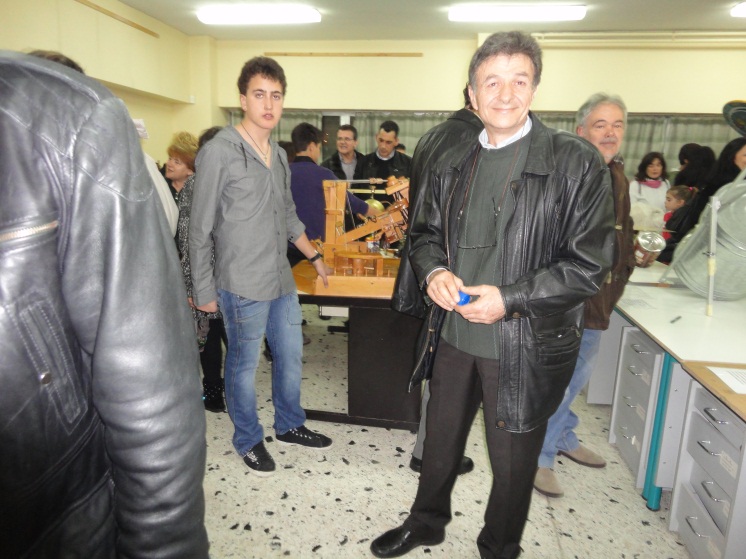 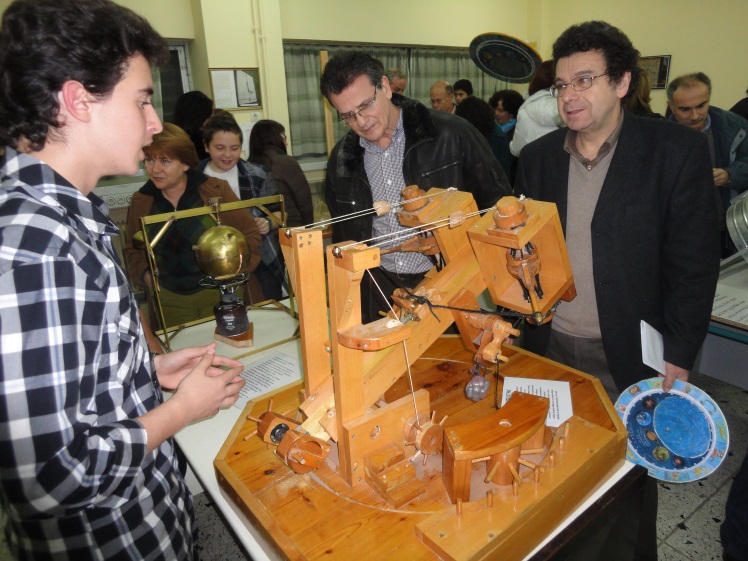 